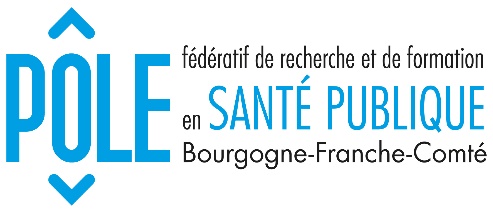 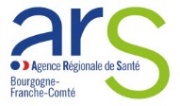 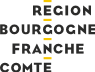 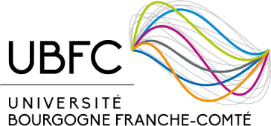 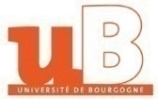 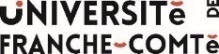 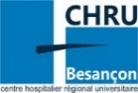 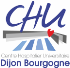 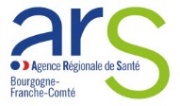 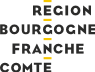 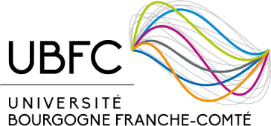 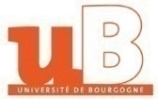 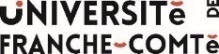 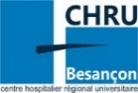 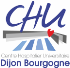 Modalités généralesBudgetRésumé du projet (Une page maximum structurée de la façon suivante : contexte, objectifs, méthodes, perspectives envisagées)Description du projet (10 pages maximum)Liste des personnes et équipes participantesTravaux et initiatives Experts récusés (au maximum 3)Appel à projet régional de recherche en santé publique 2019Dossier de candidature pour les projets de rechercheA envoyer avant le 01 juillet 2019 à polesantepubliquebfc@laposte.netTitre du projet :Acronyme :Nom et prénom du coordonnateur (porteur du projet) :Adresse de correspondance(Adresse / Ville / Code Postal)Adresse électroniqueTéléphoneOrganisme d’appartenance du coordonnateur Organisme gestionnaire des créditsDurée prévue du projet (en mois)Axe de recherche Services et offres de santé       Santé environnement               Mots clés (1 minimum, 5 maximum)Signature (et avis) du directeur du laboratoire du coordonnateur Budget prévisionnel demandé (€)Coût total estimé de l’étude (€)Co-financements envisagés ou obtenusCo-financements envisagés ou obtenusCo-financements envisagés ou obtenusOrganismes ou institutions sollicitésMontant (€)Statut de la demande (acquise, en cours)Contexte du projet de rechercheHypothèses et objectifs Description précise de la méthodologieSchéma général de l’étudePopulation Le cas échéant, description de l’intervention Critères d’évaluation et méthodes de mesuresDéroulement du projet / circuit des donnéesMéthodes d’analysesAspects éthiques et réglementairesCalendrier des réalisations Rôle et pertinence des partenairesRésultats attendus, retombées du projet et plan de de valorisationTitre, nom et prénom de la personne impliquéeNom du laboratoire et/ou structure employeuse ou représentée Disciplines et/ou secteur d’activité/mandat de représentationStatut juridique (EPST, EPSCP…)1234…Cinq principaux articles des chercheurs sur les 5 dernières années, pertinents pour le projet proposé (PMID / DOI, Année, Revue, Titre, Auteurs)Cinq principales actions/réalisations/participation à des instances, groupes de travail… pour les décideurs et les acteursNom et PrénomInstitutionEmailJustification